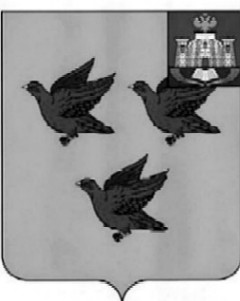 РОССИЙСКАЯ ФЕДЕРАЦИЯОРЛОВСКАЯ ОБЛАСТЬЛИВЕНСКИЙ ГОРОДСКОЙ СОВЕТ НАРОДНЫХ ДЕПУТАТОВРЕШЕНИЕ«08» ноября  2018  г. № 28/324-ГС                          Принято на 28 заседании                                                                                  Ливенского городского Совета                                                                            народных депутатов IV созываО законодательной инициативе Ливенского городского  Совета народных депутатов вОрловский областной Совет народных депутатов по внесению изменений в Закон Орловской области № 529-ОЗ от  22 августа 2005 года «О гарантиях прав ребенка в Орловской области»  На основании пункта 1 статьи 62.1 Устава (Основного Закона) Орловской области, статьи 25 Закона Орловской области от 15 апреля 2003 года №319-ОЗ «О правотворчестве и нормативных правовых актах Орловской области», пунктом 3 статьи 21 Устава города Ливны Орловской области Ливенский  городской  Совет народных депутатов РЕШИЛ:направить в Орловский областной Совет народных депутатов законопроект по внесению изменений в часть 6 статьи 15 Закона Орловской области №529-ОЗ от 22 августа 2005 года «О гарантиях прав ребенка в Орловской области»  согласно приложениям 1- 4.Председатель Ливенского городскогоСовета народных депутатов			                                  Е.Н. КонищеваПриложение 1к решению Ливенского городскогоСовета народных депутатовот «08» ноября 2018  г. № 28/324-ГСПроект в первом чтенииЗАКОН
ОРЛОВСКОЙ ОБЛАСТИО внесении изменений в часть 6 статьи 15 Закона Орловской  области  «О гарантиях прав ребенка в Орловской области»Статья 1Внести в часть 6 статьи  15  Закона Орловской области от 22 августа 2018 года №529-ОЗ «О гарантиях прав ребенка в Орловской области»  (в последней редакции от 08.11.2017 №2167-ОЗ) изменения, изложив ее в следующей редакции: «6. Дети-сироты и дети, оставшиеся без попечения родителей, лица из числа детей-сирот и детей, оставшихся без попечения родителей, лица, потерявшие в период обучения обоих родителей или единственного родителя, обучающиеся по очной форме обучения по основным профессиональным образовательным программам за счет средств областного бюджета или местных бюджетов и (или) по программам профессиональной подготовки по профессиям рабочих, должностям служащих за счет средств областного бюджета или местных бюджетов, а также обучающиеся по образовательным программам областных муниципальных образовательных организациях, имеющих государственную аккредитацию, обеспечиваются бесплатным проездом на городском, пригородном (в сельской местности - на внутрирайонном) транспорте (кроме такси), а также бесплатным проездом два раза в год к месту жительства и обратно к месту учебы. Порядок предоставления данной меры социальной поддержки устанавливается Правительством Орловской области».Статья 2Настоящий Закон вступает в силу по истечении десяти дней со дня его официального опубликования.город Орёл____ ______________2018 года                                                № __________-ОЗПриложение 2к решению Ливенского городскогоСовета народных депутатовот «08» ноября 2018  г. № 28/324-ГСПОЯСНИТЕЛЬНАЯ ЗАПИСКАк проекту Закона Орловской области «О внесении изменений в часть 6 статьи 15 Закона Орловской области «О гарантиях прав ребенка в Орловской области»В сентябре 2017 года были внесены изменения в Закон Орловской области от 22 августа 2005 года №529-ОЗ «О гарантиях прав ребенка в Орловской области». Законом Орловской области от 01.09.2017 года № 2142-ОЗ «О внесении изменений в Закон Орловской области «О гарантиях прав ребенка в  Орловской области» был установлен порядок обеспечения бесплатным проездом на городском, пригородном транспорте, в сельской местности на внутрирайонном транспорте (кроме такси), а также бесплатным проездом два раза в год к месту жительства и обратно к месту учебы, детей-сирот и детей, оставшихся без попечения родителей, лиц из числа детей-сирот и детей, оставшихся без попечения родителей, лиц, потерявших в период обучения обоих родителей или единственного родителя, только обучающихся по очной форме по основным профессиональным образовательным программам и (или) по программам профессиональной подготовки по профессиям рабочих, должностям служащих. Таким образом, принятые изменения повлекли отмену денежной выплаты в размере 300 рублей за счет средств областного бюджета детям-сиротам и детям, оставшимся без попечения родителей, обучающихся в муниципальных образовательных организациях, имеющих государственную аккредитацию. Если в начале 2017 года данной формой социальной поддержки пользовались 44 ребенка, проживающих на территории города Ливны и имеющих статус детей-сирот и детей, оставшихся без попечения родителей, находящихся в семьях опекунов (попечителей), приемных родителей, то с 01.09.2017 года - только 2 ребенка данной категории – учащиеся ОГОУ СПО «Ливенский строительный техникум». В период с сентября 2017 года по настоящее время к сотрудникам отдела опеки и попечительства администрации города Ливны постоянно обращались опекуны (попечители), приемные родители с просьбой вернуть данную форму социальной поддержки и рассмотреть возможность её предоставления на заявительной основе без ежемесячного предоставления проездных билетов на сумму 300 рублей.На основании вышеизложенного следует, что внесение изменений в Закон Орловской области от 22 августа 2005 года №529-ОЗ «О гарантиях прав ребенка в Орловской области» по вопросу обеспечения бесплатным проездом детей-сирот и детей, оставшихся без попечения родителей, обучающихся в муниципальных образовательных организациях, имеющих государственную аккредитацию является актуальным и злободневным, Справочно: на 01.10.2018 года на территории Орловской области проживает 1636 детей-сирот и детей, оставшихся без попечения родителей. На территории города Ливны - 101 ребенок. Из них детей, которые не нуждаются в предоставлении данной льготы (дети до 7 лет) – 17 человек. Приложение 3к решению Ливенского городскогоСовета народных депутатовот «08» ноября 2018  г. № 28/324-ГСФИНАНСОВО-ЭКОНОМИЧЕСКОЕ ОБОСНОВАНИЕк проекту Закона Орловской области «О внесении изменений в часть 6 статьи 15 Закона Орловской области «О гарантиях прав ребенка в Орловской области»Принятие законопроекта Орловской области «О внесении изменений в часть 6 статьи 15 Закона Орловской области «О гарантиях прав ребенка в Орловской области» потребует дополнительных расходов из бюджета Орловской области. Для точного расчета понесенных расходов бюджетом области потребуется провести мониторинг количества детей-сирот и детей, оставшихся без попечения родителей, проживающих в семьях опекунов (попечителей), приемных семьях на территории Орловской области, и обучающихся по образовательным программам областных муниципальных образовательных организаций, имеющих государственную аккредитацию. Приложение 4к решению Ливенского городскогоСовета народных депутатовот «08» ноября . № 28/324-ГСПЕРЕЧЕНЬзаконодательных и иных нормативных правовых актов, подлежащих признанию утратившими силу, приостановлению, изменению, дополнению в связи с принятием  Закона Орловской области  «О внесении  изменений в часть 6 статьи 15 Закона Орловской области «О гарантиях прав ребенка в Орловской области»Принятие Закона Орловской области «О внесении изменений в часть 6 статьи 15 Закона Орловской области «О гарантиях прав ребенка в Орловской области» потребует признания утратившим силу пункт 14 статьи 1 Закона Орловской области от 01.09.2017 года № 2142-ОЗ «О внесении изменений в Закон Орловской области «О гарантиях прав ребенка в Орловской области».Принят Орловским областным
Советом народных депутатов_____ ____________ 2018 годаГубернатор 
Орловской областиА.Е. Клычков